STATE OF MAINE REQUEST FOR INFORMATION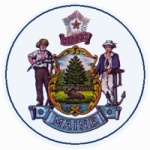 RFI AMENDMENT # 1 (corrected)RFI NUMBER AND TITLE:202309198 MaineCare Member Services Call CenterRFI ISSUED BY:Office of MaineCare ServicesAMENDMENT DATE:October 3, 2023RESPONSE SUBMISSION DUE DATE:November 9, 2023, no later than 5:00 p.m., local time (as amended)RESPONSES DUE TO:brittany.hall@maine.govDESCRIPTION OF CHANGES IN RFI (if any):Response Submission deadline is amended.DESCRIPTION OF CHANGES IN RFI (if any):Response Submission deadline is amended.REVISED LANGUAGE IN RFI (if any):All references to Response Submission of October 20, 2023, no later than 5:00 p.m., local time are changed to November 9, 2023, no later than 5:00 p.m., local time.REVISED LANGUAGE IN RFI (if any):All references to Response Submission of October 20, 2023, no later than 5:00 p.m., local time are changed to November 9, 2023, no later than 5:00 p.m., local time.All other provisions and clauses of the RFI remain unchanged.All other provisions and clauses of the RFI remain unchanged.